I – 1 Pour les associations Pour plus d’informations voir la notice et le cerfa 12156*06 https://www.service-public.fr/particuliers/vosdroits/R1271)1.1 Nom – Dénomination de la structure : ………………………………………………………………………1.2 Statut juridique : Structure de l’ESS ☐			ou 		Association loi 1901 ☐Quelle forme :☐ Conventionnée Entreprise solidaire d’utilité Sociale (EsuS)☐Conventionnée Structure de l’Insertion par l’Activité Economique (SIAE)☐Autre : SAS classique☐☐Autre (à préciser) : ................................................................................................................... Sigle : ………………………………………………………………………Site web : ………………………………………………………………………1.3 Numéro Siret : I__I__I__I__I__I__I__I__I__I__I__I__I__I__INuméro de Siren I__I__I__I__I__I__I__I__I__I__I__I__I__I__INuméro RNA ou à défaut celui du récépissé en préfecture : I W I__I__I__I__I__I__I__I__I__I(si vous ne disposez pas de ces numéros, voir la notice)1.4 Numéro d'inscription au registre (article 55 du Code civil local) : Date I__I__I__I__I__I__I__I__IVolume : I__I__I__I Folio : I__I__I__I Tribunald'instance : ………………………………………………………………………1.5 Adresse du siège social :N° voie, nom ………………………………………………………………………Code postal : ………………………………………………………………………Commune : ………………………………………………………………………Adresse de gestion ou de correspondance (si différente) :N° voie, nom ……………………………………………………Code postal ………………………………………………………………………Commune ………………………………………………………………………1.6. Représentant.e légal.e (personne désignée par les statuts)Nom : ………………………………………………………………………Prénom : ………………………………………………………………………Fonction : ………………………………………………………………………Téléphone : ………………………………………………………………………Courriel : ………………………………………………………………………1.7. Identification de la personne chargée de la présente demande de subvention (si différente du représentant légal)Nom : ………………………………………………………………………Prénom : ………………………………………………………………………Fonction : ………………………………………………………………………Téléphone : ………………………………………………………………………Courriel : ………………………………………………………………………1.8 Responsables juridiques (uniquement pour les associations)Listes des membres du conseil d’administration………………………………………………………………………………………………………………………………………………………………………………………………………………………Composition du bureau………………………………………………………………………………………………………………………………………………………………………………………………………………………1.9. Description de la structureObjet de la structure : ………………………………………………………………………Date de création : ………………………………………………………………………Date de parution au J.O. : ………………………………………………………………………1.10 Relations avec l'administrationVotre association bénéficie-t-elle d'agrément(s) administratif(s) ? Oui NonSi oui, merci de préciser :Rappel : pour les entreprises, l’agrément ESUS est obligatoire pour candidater.Type d’agrément Attribué par En date duL’association est-elle reconnue d’utilité publique ? ☐ Oui ☐ NonSi oui, date de publication au Journal Officiel : I__I__I__I__I__I__I L'association est-elle assujettie aux impôts commerciaux ? ☐ Oui ☐ Non1.11 Relations avec d’autres associations ou entreprises de l’ESSÀ quels réseaux, unions ou fédérations, l’association est-elle affiliée ?(Indiquer le nom complet ne pas utiliser de sigle) : ……………………………………………………………L’association a-t-elle des adhérents personnes morales : ☐ Oui ☐ NonSi oui lesquelles ?…………………………………………………………………………………………………I-2 Pour les entreprises merci de compléter la partie ci-dessous Demandeur (Raison sociale du bénéficiaire) : .......................................................................................... Objet de la structure (cœur d’activité) : …………………………………………………………………………. Forme juridique de la structure : ………………………………………………………………………………... Numéro de SIRET : Code APE / NAF : Année de création / reprise : …………… Nombre de salariés : ..................... dont ..................... hommes ..................... femmes Emplois créés dans le cadre du projet soutenu : ..................... Dernier Chiffre d’Affaire : …………………..... EUR (à fournir)Dernier total bilan : …………………..... EUR (à fournir) L’entreprise et/ou le dirigeant détiennent-ils au moins 25% du capital d’une ou plusieurs sociétés ? ☐Oui ☐ NonLe capital de votre entreprise est-il détenu à 25% ou plus par une autre entreprise ? ☐ Oui ☐ NonL’entreprise fait partie d’un groupe : ☐ Oui * ☐ Non * Si oui, préciser lequel ? : ………………………………………………………………………………...………Certification / Label / Charte de qualité en place dans l'entreprise : ☐ Oui * ☐ Non * Si oui, préciser lequel ? : ………………………………………………………………………………...………Nom de votre projet :……………………………………Sigle : …………………………………………..Localisation (territoire ) :……………………………..II-1 Problématique/ objet de votre projet Cochez des axes (thèmes) que traite votre projet par territoire  Décrivez votre projet et son contexte :--------------------------------------------------------------------------------------------------------------------------------------------------------------------------------------------------------------------------------------------------------------------------------------------------------------------------------------------------------------------------------------------------------------------------------------------------------------------------------------------------------------------------------------------------------------------------------------------------------------------------------------------------------------------------------------------------------II-2 Public ciblePrécisez votre public cible (grand public, scolaires, familles, entreprises, professionnels, etc.)  :--------------------------------------------------------------------------------------------------------------------------------------------------------------------------------------------------------------------------------------------------------------------Motivez votre choix : --------------------------------------------------------------------------------------------------------------------------------------------------------------------------------------------------------------------------------------------------------------------------------------------------------------------------II-3 Objectifs opérationnels du projet   Flux ciblé : (textile, emballages, D3E, etc.) Estimation de la quantité de déchets évités : ……………………………………………………Estimation de la diminution de leur toxicité :…………………………………………………Autre (préciser) : …………………………………………………….Nombre des bénéficiaires directs de votre projet : --------------------------------Qui sont-ils ? -------------------------------------- Nombre des bénéficiaires indirects de votre projet : -----------------------------Qui sont-ils ? ---------------------------------------II-4 PartenariatPrésentez votre l’équipe projet et votre partenariat en les identifiant, en précisant leur rôle dans le projet ainsi que les moyens humains et financiers nécessaires pour la réalisation des actions envisagéesVotre équipe projet en tant que chef de fileVos partenaires financiers et techniques  (Joindre la convention du partenariat) II- 5 Plan de financement de votre projetCoût total du projet : ----€Montant de la subvention sollicitée : ------------€L’opération bénéfice-elle d’une autre aide publique ? OUI □NON □Si oui, précisez la date, le montant et l’origine des aides perçues :--------------------------------------------------------------------------- -------------------------------------------------------------------------Le porteur du projet récupère-t-il la TVA pour ce projet ? ☐ Oui ☐ Non ☐ Partiellement (précisez) ………………II -6 Calendrier de réalisation de l’opération Précisez le calendrier de réalisation de vos actions (ci-dessous)Date de démarrage : -------------------- Date de la fin de l’opération : ------------------II- 7 Communication/EvaluationQuels outils de communication envisagez- vous d’utiliser pour valoriser vos actions ?Quel est l’aspect « innovant » de votre projet ? Quels sont les facteurs de réussite ? Quelles sont les difficultés rencontrées ?Responsable légal de la structureNom/prénom ----------------------Fonction----------------------------------Signature : ……………………………………….Date :………………à Lieu :…………………………………………………………..Annexe 1 Conseil Régional Nouvelle-Aquitaine Direction Environnement 14 rue François de Sourdis, 33077 BORDEAUX CedexFait à ….. le …..A l’attention du Président de la Région Nouvelle-AquitaineObjet : Lettre de demande de subvention,Notre structure (nom/dénomination) a été créée le	[date].Elle a pour objet…………………[descriptif succinct mais pour être éligible c’est obligatoire d’avoir comme objectif la prévention des déchets).Nous souhaiterions réaliser un projet (nom du projet) qui contribuera à la prévention des déchets par des actions (Décrire brièvement les actions ou l’action « phare »). Afin d’y parvenir nous avons besoin d‘un soutien financier (préciser le montant en euros) de la Région Nouvelle-Aquitaine.Vous trouverez ci-joint notre dossier de candidature avec tous les documents demandés. Nous vous prions d’agréer, Monsieur le Président, l'expression de notre considération distinguée.Le Président de l’Association (nom/prénom)Signature ………………………………………….Annexe 2 AttestationLe droit d’accès aux informations prévues par la loi n° 78-17 du 6 janvier 1978 relative à l’informatique, aux fichiers et aux libertés s’exerce auprès du service ou de l’établissement auprès duquel vous déposez cette demande.Je soussigné(e), (nom, prénom) ………………………………………………………………………………………………………….Représentant(e) légal(e) de l’association : ……………………………………………………………………………………………..Si le signataire n’est pas le représentant statutaire ou légal de l’association, joindre le pouvoir ou mandat (portant les deux signatures : celles du représentant légal et celle de la personne qui va le représenter) lui permettant d’engager celle-ci (8)Déclare :que l'association est à jour de ses obligations administratives9, comptables, sociales et fiscales (déclarations et paiements correspondants) ;que l’association souscrit au contrat d’engagement républicain annexé au décret pris pour l’application de l’article 10-1 de la loi n° 2000-321 du 12 avril 2000 relative aux droits des citoyens dans leurs relations avec les administrations exactes et sincères les informations du présent formulaire, notamment relatives aux demandes de subventions déposées auprès d'autres financeurs publics que l'association respecte les principes et valeurs de la Charte des engagements réciproques conclue le 14 février 2014entre l'État, les associations d'élus territoriaux et le Mouvement associatif, ainsi que les déclinaisons de cette charte que l’association a perçu un montant total et cumulé d’aides publiques (subventions financières -ou en numéraire- et en nature) sur les trois derniers exercices (dont l’exercice en cours)10□ inférieur ou égal à 500 000 € supérieur à 500 000 €□ supérieur à 500 000 €demander une subvention de : -----------€ au titre de l'année ou exercice ------------------que cette subvention, si elle est accordée, sera versée au compte bancaire de l'association.=> Joindre un RIBFait à  --------------------, le --------------------------------------Signature -------------------"Le mandat ou procuration est un acte par lequel une personne donne à une autre le pouvoir de faire quelque chose pour le mandant et en son nom. Le contrat ne se forme que par l'acceptation du mandataire. Art. 1984 du code civil." 9 Déclaration des changements de dirigeants, modifications de statuts, etc. auprès du greffe des associations - Préfecture ou Sous-préfecture. 10 Conformément à la circulaire du Premier ministre du 29 septembre 2015, à la Décision 2012/21/UE de la Commission européenne du 20 décembre 2011 et au Règlement (UE) No 360/2012 de la Commission du 25 avril 2012 relatif à l’application des articles 107 et 108 du traité sur le fonctionnement de l'Union européenne aux aides de minimis accordées à des entreprises fournissant des services d’intérêt économique général et au Réglement (UE) n° 1407/2013 de la Commission du 18 décembre 2013 relatif à l'application des articles 107 et 108 du traité sur le fonctionnement de l'Union européenne aux aides de minimis.Annexe 3Informations annexesRelatives aux subventions déjà perçues dans le cadre de la réglementation européenne relative aux aides d'EtatSi, et seulement si, l'association a déjà perçu au cours des trois derniers exercices (dont l'exercice en cours) des subventions au titre d'un texte relevant de la réglementation européenne des aides d'Etat (de type : "Décision Almunia", "Règlement de minimis", "Régime d'aide pris sur la base du RGEC"...) renseigner le tableau ci-dessous :Annexe 4 BUDGET PREVISIONNEL DE L’ASSOCIATION/DE L’ENTREPRISE POUR L’ANNEE EN COURS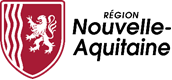 Dossier de CandidatureAPPEL A PROJETS« ZERO DECHET EN NOUVELLE-AQUITAINE : PASSAGE A L’ACTION »Le dossier complet (1) doit être envoyé avant le 22/5/2023 (minuit)Par mail à l’adresse électronique : economie-circulaire@nouvelle-aquitaine.fr ou par dérogation par courrier postal (2)  Tout dossier incomplet ou illisible sera considéré comme inéligibleLa demande de financement est exclusivement numéraire (argent) et concerne uniquement le fonctionnement lié au projet et aux actions mises en œuvre. Aucune demande de fonctionnement global ni d’investissement, ni d’aide en nature ne peut être demandée.*1 -Dossier complet doit inclure les pièces suivantes :Dossier de candidature dûment rempli avec ses annexesRelevé d'identité bancaire ou postal (doit correspondre au nom et à l’adresse de la fiche INSEE) Preuve légale de l’existence de la structure : statuts de l’association, copie de la parution au Journal Officiel, extrait Kbis (pour les entreprises)  Rapport d’activités année N-1,Comptes certifiés de l'exercice précédent NB. Ils doivent contenir un bilan, un compte de résultat, et une annexe si l’association reçoit une ou plusieurs subventions en numéraire dont le montant global dépasse 153.000 €*2- Adresse postale :Conseil Régional Nouvelle Aquitaine, Direction Environnement, 14 rue  François-de- Sourdis, 33077 BORDEAUX CedexAxeIntuité de l’axeThématiqueOUI /NONZones géographiques où l’action se déroule Pourcentage de la thématique abordée dans votre projet1Expérimenter ou innover : de la sensibilisation au passage a l’actionMieux consommer (gaspillage alimentaire, éco-consommation, tri, etc.) 2Renforcer l’accès au réemploi et a la réparationAllonger la durée de vie des produits grâce au réemploi, à la réutilisation et à la réparation3Relancer de la collecte sélective et améliorer la performance du tri des emballages et notamment plastiqueCollecte et tri pour meilleur réemploi des emballages et notamment plastique4Mettre en œuvre les projets à destination des scolaires pour jeter moinsLutter contre le gaspillage alimentaire, la sensibilisation au compostage, la consommation responsable, le réemploi Nom/prénomStatut/fonction(CDD, Cdi, en insertion, bénévole) Rôle dans le projetTâches réaliséesMoyens financiersPartenariatNom de la structure Rôle dans le projetAction envisagéeMoyens humains nécessaires Moyens financiers/Techniques nécessaires Nature du soutienPrêts des locaux ?Personnel mis à disposition ? Partenaire 1Partenaire 2 Partenaire 3 Partenaire 4Partenaire 5Partenaire 6Partenaire 7Poste de dépenses de la structureMontantDépenses du personnel : Rémunération des animateurs, des stagiaires, regroupant à la fois les frais de salaires, taxes et cotisations sociales, patronales et salariales, etc.), le bénévolat, etc.Dépenses de déplacement /frais de mission/ frais de transportDépenses de fonctionnement : frais généraux, frais de structurePrestations de serviceContribution en natureAchats divers consommables (fourniture/ matières premières, etc.)TOTALPostes de recettes (financeurs)MontantRégion Nouvelle AquitaineDREALADEMEAutofinancement (à préciser) Autre (à préciser)TotalMoisDateIntitulé et nature de l’action conduite(ateliers, conférence séjour, etc.) LieuDurée (en nombre des jours)Date de signature de l'acte d'attribution de la subvention (arrêté, convention)Année(s) pour laquelle/ lesquelles la subvention a été attribuée"Décision" européenne, "Règlement" ou "régime d'aide", européen à laquelle ou auquel il est fait référence, le cas échéant, sur l'acte d'attribution de la subventionAutorité publique ayant accordé la subventionMontantBUDGET PREVISIONNEL DES CHARGES
( en global pour l'association)COMPTE RESULTAT
 N-1BUDGET NCHARGES ET PRODUITS
au cours de l'année NCOMPTE DE RESULTAT ANTICIPE 
l'année N DEPENSES ET RECETTES  N+1PROJETS NOUVEAUX TOTAL BUDGET 
N+160 - Achats- Achat d'études et de prestations de services- Achats non stockés de matières et fournitures- Fournitures non stockables (eau, énergie)- Fournitures d'entretien et de petit équipement- Fournitures administratives- Autres fournitures61 - Services extérieurs- Sous-traitance générale- Locations mobilières et immobilières- Entretien et réparation- Assurances- Documentation- Divers62 - Autres services extérieurs- Rémunérations intermédiaires et honoraires- Publicité, publications- Déplacements, missions et réceptions- Frais postaux et de télécommunication- Services bancaires- Divers63 - Impôts et taxes- Impôts et taxes sur rémunérations- Autres impôts et taxes64 - Charges de personnel- Rémunération du personnel permanent- Rémunération du personnel contrat aidé- Charges sociales- Autres charges de personnel65 - Autres charges de gestion courante67 - Charges exceptionnelles68 - Dotations aux amortissements, provisions et engagements TOTAL DES CHARGES86. Emploi des contributions volontaires en nature- Secours en nature- Mise à disposition gratuite biens / prestations- Personnels bénévoles70 - Ventes de produits finis, prestations de services- Marchandises- Prestations de services- Produits des activités annexes74 - Subventions d'exploitation- Etat (à détailler) :Cnaséa- Région(s) :- Département(s) :- Commune(s) :- Organismes sociaux (à détailler) :- Fonds européens- Autres (précisez) :75 - Autres produits de gestion courante- Cotisations- Autres76 - Produits financiers77 - Produits exceptionnels- Sur opérations de gestion- Sur exercices antérieurs78 - Reprise sur amortissements et provisions, report des engagements TOTAL DES PRODUITS 87. Contributions volontaires en nature- Bénévolat- Prestations en nature- Dons en natureRESULTAT